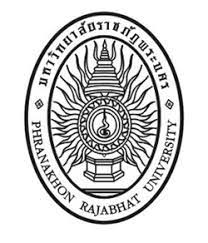 รายละเอียดโมดูลการเรียนรู้สำหรับการจัดการศึกษาในระบบคลังหน่วยกิตโมดูลการเรียนรู้ เรื่อง  ……………………………………………….รหัส   ……………………………………………….โดยสาขาวิชา……………………………………………………………คณะ……………………………………………………………………มหาวิทยาลัยราชภัฏพระนคร พ.ศ. 256๖รายละเอียดโมดูลการเรียนรู้ชื่อโมดูลการเรียนรู้ (ภาษาไทย) ..........................................................................................................................................................(ภาษาอังกฤษ) ....................................................................................................................................................รหัสโมดูลการเรียนรู้ …………………………………………………………สาขาวิชา   …………………………………………………………คณะ …………………………………………………………………..จำนวนชั่วโมง …………………………………………………….	จำนวนชั่วโมง ภาคทฤษฎี (บรรยาย) ............................... ชั่วโมง	จำนวนชั่วโมงปฏิบัติ ภาคปฏิบัติ ...................................... ชั่วโมง	จำนวนชั่วโมงรวมตลอดหลักสูตร ...................................... ชั่วโมงโดยโมดูลการเรียนรู้นี้มีความสัมพันธ์กับรายวิชา ที่เปิดสอนในมหาวิทยาลัย คือ		รายวิชา …………………………………… 	    ประเภทรายวิชา…………………………………………..                หลักสูตร …………………………………………………. (หลักสูตรปรับปรุง/หลักสูตรใหม่ พ.ศ. …………..)		คณะ ………………………………………………………. คณะกรรมการพัฒนาโมดูลการเรียนรู้และดำเนินการจัดการศึกษาคณะกรรมการพัฒนาโมดูลการเรียนรู้ ประกอบด้วย....................................................................................................................................................................................……………………………………………………………………………….อาจารย์ผู้ดำเนินการจัดการศึกษา ได้แก่  ชื่อ-สกุล.............................................................. สัดส่วนความรับผิดชอบร้อยละ………………………………….E-mail;......................................... เบอร์โทรศัพท์........................................................................................ชื่อ-สกุล.............................................................. สัดส่วนความรับผิดชอบร้อยละ………………………………….E-mail;......................................... เบอร์โทรศัพท์.........................................................................................ชื่อ-สกุล.............................................................. สัดส่วนความรับผิดชอบร้อยละ………………………………….E-mail;......................................... เบอร์โทรศัพท์.........................................................................................คำอธิบายของโมดูลความรู้ (ระบุทั้งภาษาไทยและภาษาอังกฤษ)     ……………………………………………………………………………………………………………………………………………………………………………………………………………………………………………………………………………………………………………………………………………………………………………………………………………………………………………………………………………………………………………………………………………………………………………………………………………………………………………………………………ภาษาที่ใช้ในการจัดการศึกษา       ใช้ภาษาอังกฤษทั้งโมดูลการเรียนรู้                ใช้ภาษาไทย        	 ใช้ภาษาอังกฤษร่วมในการจัดการเรียนการสอน ไม่น้อยกว่าร้อยละ …………………………………………………๕. วัตถุประสงค์ของโมดูลการเรียนรู้	๑) .................................................................................................................................................................	๒) ……………………………………………………………………………………………………………………………………………….	๓) ………………………………………………………………………………………………………………………………………………	๔) .................................................................................................................................................................	๕) ……………………………………………………………………………………………………………………………………………….๖. การประเมินผลการศึกษา	เป็นไปตามระเบียบมหาวิทยาลัยราชภัฏพระนครว่าด้วยการจัดการศึกษาระบบคลังหน่วยกิต พ.ศ. ๒๕๖๔ ข้อ…………………………………	เงื่อนไขการสำเร็จการศึกษาของโมดูลการเรียนรู้…………………………………………………………………………………………………………………………………………………………………๗. ช่วงเวลาในการจัดการเรียนการสอน     		๑) กำหนดเปิดการเรียนการสอนในปีการศึกษาที่…………. 			ภาคการศึกษาที่         ๑              ๒               ภาคฤดูร้อน		๒) จัดการเรียนการสอนใน             วันทำการปกติ         	วันเสาร์-อาทิตย์ 		๓) ใช้เวลาเรียนทั้งสิ้น ………………………………………. ชั่วโมง  ๘. รูปแบบในการจัดการเรียนการสอน    			แบบชั้นเรียน 			แบบออนไลน์			แบบผสมผสาน๙. กลุ่มเป้าหมายของโมดูลการเรียนรู้๑)  กลุ่มเป้าหมายหลักที่คาดว่าจะลงทะเบียนเรียนโมดูลการเรียนรู้นี้ คือ …………………………………………………………………………………………………………………………………………………………………	๒) จำนวนของผู้เรียนที่เปิดรับ …………………………………… คน หมายเหตุ: จำนวนของผู้เรียนขั้นต่ำที่คาดว่าจะเปิดการจัดการศึกษา ……………………… คน๑๐. คุณสมบัติของผู้สมัครเรียนโมดูลการเรียนรู้ (ระบุคุณสมบัติของผู้สมัครเข้าเรียนรายวิชา เช่น เพศ อายุ อาชีพ ระดับความรู้พื้นฐาน หรืออื่นๆ ตามความเหมาะสม)........................................................................................................................................................................................................................................................................................................................................................................๑๑. การบริหารการเงิน		๑) ค่าลงทะเบียนค่าลงทะเบียน อัตราค่าลงทะเบียน.................... บาท/คน       (พิจารณาตามประกาศของ มหาวิทยาลัย)  	๒) รายรับทั้งหมดที่คาดว่าจะได้รับ…………………………………..บาท	๓) รายจ่ายโดยประมาณในการจัดการศึกษา มีดังนี้	    ก. ……………………………………………………………….. จำนวน ………………… บาท 	    ข. ……………………………………………………………….. จำนวน ………………… บาท	    ค. ……………………………………………………………….. จำนวน ………………… บาท	    ง. ………………………………………………………………..  จำนวน ………………… บาท                                                   		รวม 	 จำนวน ………………… บาท๑๒. ผลลัพธ์การเรียนรู้ที่คาดหวังของโมดูลการเรียนรู้ (Expected Learning Outcomes) (ควรกำหนดให้ครอบคลุมและสามารถวัดและประเมินผลได้ และควรกำหนดให้สามารถรองรับการเทียบโอนผลการเรียนรายวิชาจากการจัดการศึกษาระบบคลังหน่วยกิตของสถาบันการศึกษาอื่น) LO๑ ………………………………………….............................................................................................................LO๒ …………………………………………………………………………………………………………………………………………..LO๓ ………………………………………….............................................................................................................๑๓. การวัดและประเมินผลสมรรถนะตาม ELOs (ระบุแนวทางการวัดและประเมินผลตามสมรรถนะหลักของแต่ละ LOs)๑๔. แผนการสอนและแผนการประเมินตามผลลัพธ์การเรียนรู้ที่คาดหวังของโมดูลการเรียนรู้๑๕. สิ่งสนับสนุนการเรียนรู้ของผู้เรียน (ระบุเอกสารประกอบการสอน/ตำรา/หนังสือ/สื่อสิ่งพิมพ์ที่ใช้ประกอบการเรียนการสอน)     
           ๑) ………………………………………………………………………………………………………………………………………………		 ๒) ……………………………………………………………………………………………………………………………………………..		 ๓) ……………………………………………………………………………………………………………………………………………..		 ๔) ……………………………………………………………………………………………………………………………………………..		 ๕) ……………………………………………………………………………………………………………………………………………..						                                                                                   ………………………………………………………………                                                                                (…………………………………………………………….)									     กรรมการพัฒนาโมดูลการเรียนรู้					                                                                                           ………………………………………………………………                                                                                (…………………………………………………………….)										        คณบดีที่ELOวิธีการประเมิน เครื่องมือประเมินคะแนนเต็มเกณฑ์การผ่านคะแนนรวมคะแนนรวมคะแนนรวมสัปดาห์ที่หัวข้อ/รายละเอียดจำนวนชั่วโมงกิจกรรมการเรียนการสอน/สื่อที่ใช้/เครื่องมือในการวัดสัดส่วนการประเมิน (๑๐๐ %)ผู้สอน